Desiccant Dehumidification Wheels (Ruedas de deshumidificación desecante)NovelAire ofrece una variedad de ruedas desecantes en todo el mundo para satisfacer las necesidades de las aplicaciones diferentes de deshumidificación en el mundo.La tecnología más avanzada, en combinación con el servicio al cliente de la industria de renombre y productos robustos y de calidad, hacen de NovelAire la opción confiable para más de 500 fabricantes de equipos originales en todo el mundo.Disponible en casetes estándar con 8" (200mm) de profundidad.Ruedas de volúmenes de aire hasta 45.000 pies cúbicos por minuto.Certificación UL.Disponible en varios tipos de desecantes para satisfacer las necesidades de todas las solicitudes.WSG - alto rendimiento del gel de silicona.LT3 tamiz molecular para aplicaciones de bajo punto de rocío.DES - diseñado especificamente para regeneración de baja temperatura.Las Ruedas de deshumidificación desecante se instalan en hospitales, comercios, supermercados, edificios de oficinas, salas de precisión, instalaciones industriales, y otras aplicaciones de deshumidificación, donde se necesitan protección contra la corrosión, control de condensación, como el control de moho.Para aplicaciones de control basado en la humedad,NoverAire ha desarrollado un "state-of the-art" sustrato resistente a la temperatura que incorpora los últimos avances en tecnología desecante absorbente. Nuestro sustrato patentado permite un aumento sustancial de la eliminación de la humedad, manteniendo los requisitos de bajo consumo. Las Ruedas de deshumidificación desecante han sido rigurosamente probado en rendimiento por laboratorios independientes. Mediciones de flujo de aire, temperatura y humedad se realizaron siguiendo estándares de ASHRAE en nuestras instalaciones de última generación. Modelos de computadora han sido desarrolladas utilizando estos datos.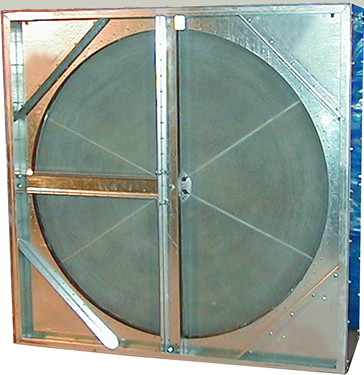 